АНКЕТАна замовлення пристрою підвісного для скіпів УПС	ТУ 12.0174069.024-87(вказати типорозмір згідно з розділом 3 анкети) 	(Замовник)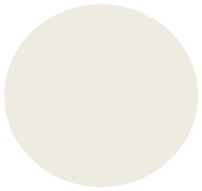  	(проєктна організація) 	(дата складання анкети)Умови роботи:* - дані поля не підлягають обов'язковому заповненню. Заповнюються за необхідності.Технічні вимоги до обладнанняЗагальні дані підйомної установки:Вимоги до постачання:Додаткові вимоги до постачання:Основні параметри та розміри пристроїв підвісних для скіпів УПС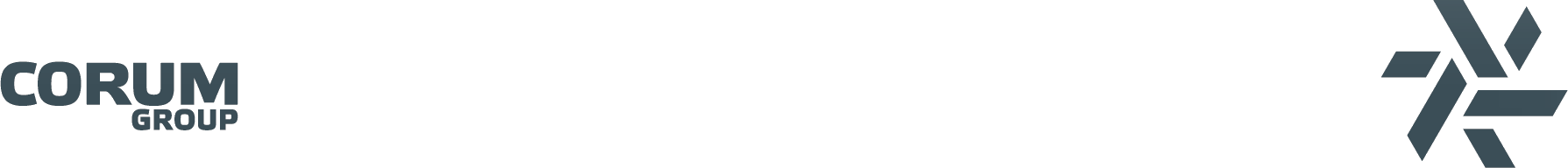 Приклад умовного позначення підвісного пристрою на статичне навантаження 63 кН:Пристрій підвісний для скіпів УПС6,3 ТУ 12.0174069.024-87Пристрій підвісний для скіпів УПС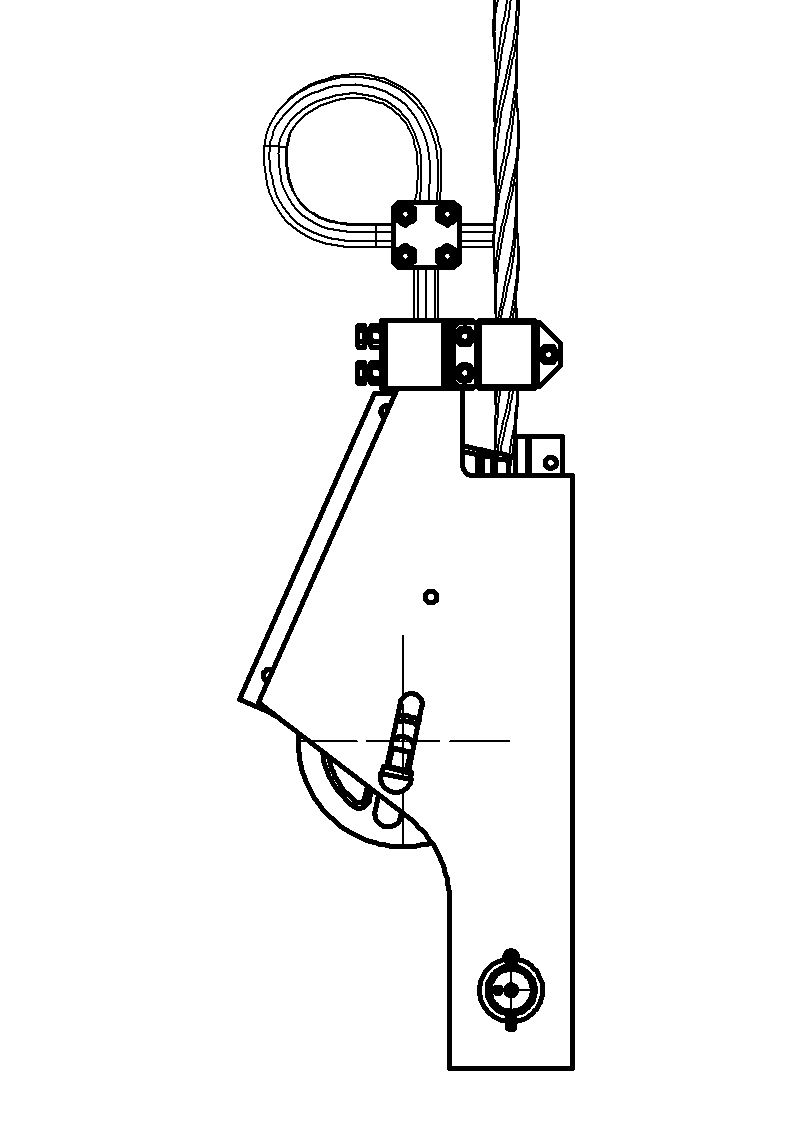 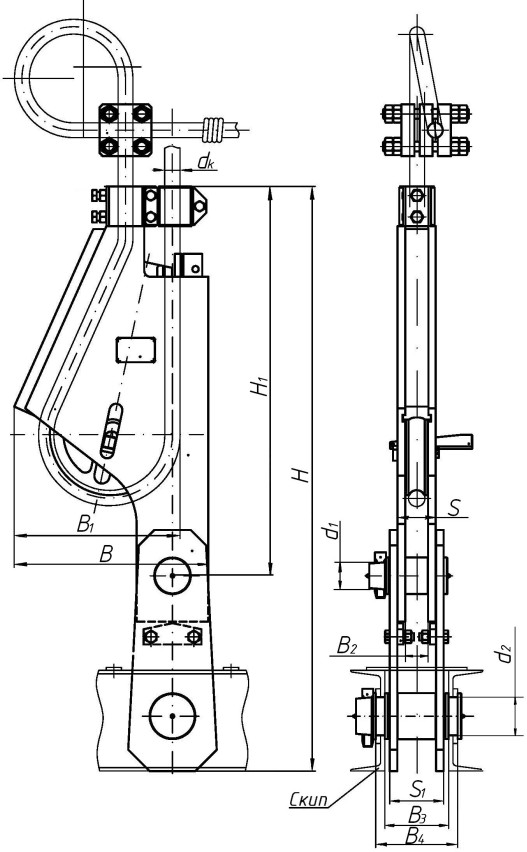 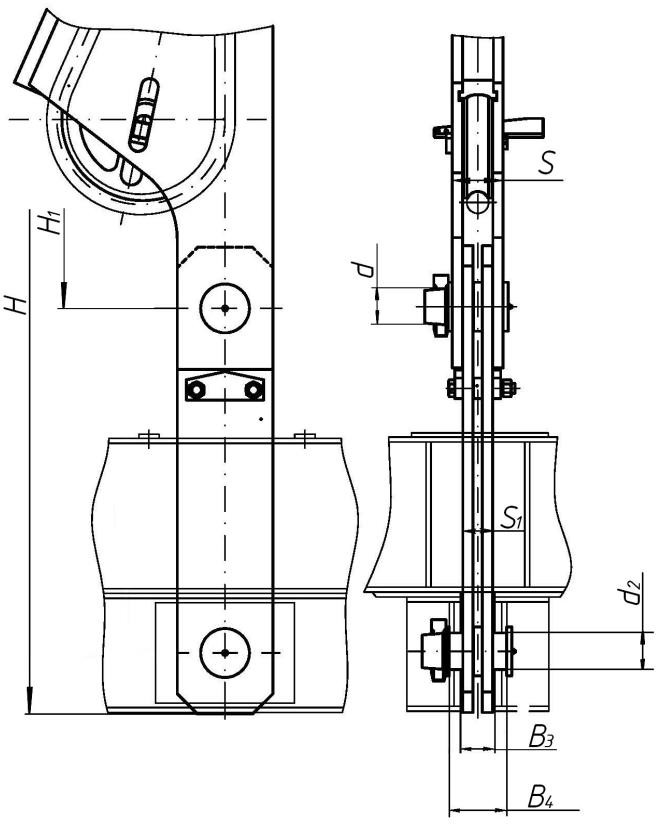 Тел.: +38-066-379-04-61	5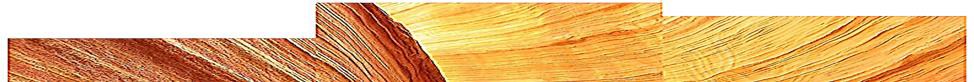 E-mail: petrov.evgeniy@corum.comВідомості про Замовника:Шахта, об'єднання, копальня, підйом (ствол):  	Еmail:  	Телефон/факс: 	_Контактна особа (ПІБ, посада, тел.):  	№ з/пНайменування параметраОд. вим.Відповідь1Водорясність у зоні роботи виробу*м3/год2Агресивність шахтних вод*рН3Результати аналітичного контролю шахтних вод(з переліком контрольованих речовин) санітарно-профілактичної лабораторії*-4Кліматичне виконання (У/Т)-№ з/пНайменування параметраОд. вим.Відповідь1Головний канат:діаметрммГОСТ/ТУ-2Фактичне максимальне статичне навантаженнякН3У складі з якою підйомною установкою застосовується-4У складі з якою підйомною посудиною застосовується-№ з/пНайменування параметраОд. вим.Відповідь1Кількість виробів, що замовляютьсяшт.2Комплект запасних частин:- базовий-Так	Ні- індивідуальний-Так	Ні(розписати бажаний комплект)3Виготовити у складі з ланкою-Так	Ні4Наявність пакувальної тари-Так	Ні№ з/пНайменування параметраОд. вим.Відповідь1Базове антикорозійне покриття-Так	Ні2Додаткове антикорозійне покриття-Так	Ні(розписати бажане покриття)Типорозмірпідвісного пристроюРисунокТипорозміркоушаДіаметр головногоканата dk, ммМаксимальне кінцевенавантаження, кН (тс), не більшеРозміри, ммРозміри, ммРозміри, ммРозміри, ммРозміри, ммРозміри, ммРозміри, ммРозміри, ммРозміри, ммРозміри, ммРозміри, ммМаса, кгМаса, кгТипорозмірпідвісного пристроюРисунокТипорозміркоушаДіаметр головногоканата dk, ммМаксимальне кінцевенавантаження, кН (тс), не більшеHH1BB1B2B3B4SS1d1d2ЗЛанкамиБезланокУПС 6,3.0001КД6,320…2463(6,3)96568533127148140190729845807862-011КД6,324…2863(6,3)96568533127148140190729845807862-021КД6,328…3363(6,3)96568533127148140190729845807862-031КД6,333…36,563(6,3)96568533127148140190729845807862-042КД6,320…2463(6,3)1215685331271484882724645456862-052КД6,324…2863(6,3)1215685331271484882724645456862-062КД6,328…3363(6,3)1215685331271484882724645456862-072КД6,333…36,563(6,3)1215685331271484882724645456862УПС12,5.0001КД12,527…32125(12,5)125589544135658184244901246090164147-011КД12,532…37125(12,5)125589544135658184244901246090164147-021КД12,537…42125(12,5)125589544135658184244901246090164147-031КД12,542…46,5125(12,5)125589544135658184244901246090164147-042КД12,527…32125(12,5)1470895441356585811990566060155147-052КД12,532…37125(12,5)1470895441356585811990566060155147-062КД12,537…42125(12,5)1470895441356585811990566060155147-072КД12,542…46,5125(12,5)1470895441356585811990566060155147УПС20.0001КД2033…37200(20)160011805484487019025011015280100304256-011КД2037…41200(20)160011805484487019025011015280100304256-021КД2041…46200(20)160011805484487019025011015280100304256-031КД2046…52200(20)160011805484487019025011015280100304256-041КД2052…58,5200(20)160011805484487019025011015280100304256-052КД2033…37200(20)195511805484487070135110688080303256-062КД2037…41200(20)195511805484487070135110688080303256-072КД2041…46200(20)195511805484487070135110688080303256-082КД2046…52200(20)195511805484487070135110688080303256-092КД2052…58,5200(20)195511805484487070135110688080303256УПС30.0001КД3042…46300(30)173512756185007519826612517790125459340-011КД3046…50300(30)173512756185007519826612517790125459340-021КД3050…55300(30)173512756185007519826612517790125459340-031КД3055…60,5300(30)173512756185007519826612517790125459340-041КД3060,5…65300(30)173512756185007519826612517790125459340-052КД3042…46300(30)212012756185007575140125739090453340-062КД3046…50300(30)212012756185007575140125739090453340-072КД3050…55300(30)212012756185007575140125739090453340-082КД3055…60,5300(30)212012756185007575140125739090453340-092КД3060,5…65300(30)212012756185007575140125739090453340УПС46.0001КД4644…50460(46)1945142068053585260320145207110130684542-011КД4650…55460(46)1945142068053585260320145207110130684542-021КД4655…60460(46)1945142068053585260320145207110130684542-031КД4660…65460(46)1945142068053585260320145207110130684542-042КД4644…50460(46)23651420680535858515014583110110689542-052КД4650…55460(46)23651420680535858515014583110110689542-062КД4655…60460(46)23651420680535858515014583110110689542-072КД4660…65460(46)23651420680535858515014583110110689542Рис. 1, 2Рис.  3